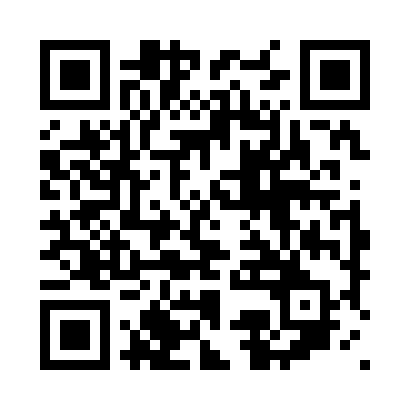 Prayer times for Mitrovice, KosovoWed 1 May 2024 - Fri 31 May 2024High Latitude Method: NonePrayer Calculation Method: Muslim World LeagueAsar Calculation Method: ShafiPrayer times provided by https://www.salahtimes.comDateDayFajrSunriseDhuhrAsrMaghribIsha1Wed3:395:3012:344:287:389:222Thu3:375:2912:334:287:399:233Fri3:355:2712:334:287:409:254Sat3:335:2612:334:297:419:275Sun3:315:2512:334:297:429:286Mon3:305:2412:334:297:439:307Tue3:285:2212:334:307:449:328Wed3:265:2112:334:307:459:339Thu3:245:2012:334:307:479:3510Fri3:225:1912:334:317:489:3711Sat3:205:1812:334:317:499:3812Sun3:185:1712:334:317:509:4013Mon3:175:1512:334:327:519:4214Tue3:155:1412:334:327:529:4315Wed3:135:1312:334:327:539:4516Thu3:125:1212:334:337:549:4717Fri3:105:1112:334:337:559:4818Sat3:085:1012:334:337:569:5019Sun3:075:0912:334:347:579:5220Mon3:055:0912:334:347:589:5321Tue3:035:0812:334:347:599:5522Wed3:025:0712:334:358:009:5623Thu3:005:0612:334:358:019:5824Fri2:595:0512:334:358:029:5925Sat2:585:0512:344:368:0310:0126Sun2:565:0412:344:368:0410:0227Mon2:555:0312:344:368:0510:0428Tue2:545:0312:344:378:0610:0529Wed2:525:0212:344:378:0610:0730Thu2:515:0112:344:378:0710:0831Fri2:505:0112:344:388:0810:09